ПРОЕКТ РОССИЙСКАЯ ФЕДЕРАЦИЯБЕЛГОРОДСКАЯ ОБЛАСТЬ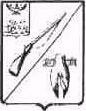 ОБЩЕСТВЕННАЯ ПАЛАТАСТАРООСКОЛЬСКОГО ГОРОДСКОГО ОКРУГАСедьмое пленарное заседаниеРЕШЕНИЕ17 марта 2015 г.										№26Об основных направлениях и перспективах развитияотрасли здравоохранения на территории Старооскольского городского округа в 2015 годуЗаслушав и обсудив информацию исполняющего обязанности начальника управления здравоохранения администрации Старооскольского городского округа Мастеренко Л.В «Об основных направлениях и перспективах развития отрасли здравоохранения на территории Старооскольского городского округа в 2015 году», Общественная палатаРЕШИЛА:1. Принять к сведению доклад Мастеренко Л.В. «Об основных направлениях и перспективах развития отрасли здравоохранения на территории Старооскольского городского округа в 2015 году».2. В целях улучшения качества обслуживания населения округа рекомендовать администрации Старооскольского городского округа:2.1. Разработать и внедрить показатели оценки эффективности работы муниципальных учреждений, оказывающих медицинские услуги жителям города.2.2. Проводить смотр-конкурс между медицинскими учреждениями округа.2.3. Включить членов Общественной палаты в состав оценочной комиссии по подведению итогов смотра-конкурса.3. Контроль исполнения настоящего решения возложить на члена Общественной палаты Беликову Т.П.Председатель Общественной палатыСтарооскольского городского округа				 В.М.Рассолов